TRABAJO PRÁCTICO N°4Espacio Curricular: Geografía de Argentina.Curso: 3er  AñoDivisiones: 1ra, 2da, 3ra, 4ta, 5ta y 6taTEMA: POBLACION-DISTRIBUCION DE LA POBLACION1-LECTURA COMPRENSIVA Y RESPONDEQUE ES POBLACION?CARACTERISTICAS DE LA POBLACIONA TRAVES DE QUE FUENTES SE OBTIENE LAS CARACTERISTICAS DE LA POBLACIONQUE SON  LAS POLITICAS PUBLICAS?2-INDICADORES DEMOGRAFICOSCONCEPTOS DE: TASA DE NATALIDAD-TASA DE MORTALIDAD-ESPERANZA DE VIDA- EL CRECIMIENTO NATURAL O VEGETATIVO- EL SALDO MIGRATORIO-EMIGRACIOON-INMIGRACION.3 –PIRAMIDE POBLACIONAL: BUSCAR CONCEPTO. TIPOS DE PIRAMIDES DESCRIBIR CADA UNA Y GRAFICAR.4- DISTRIBUCION DE LA POBLACIONQUE ES LA DENSIDAD POBLACIONAL, COMO SE CALCULA?CALCULA LA DENSIDAD POBLACIONAL DE LAS SIGUIENTES PROVINCIAS:CIUDAD AUTONOMO DE BUENOS AIRES-TIERRA DEL FUEGO-JUJUY (ver los datos en la imagen )LOCALIZAR EN EL MAPA DE ARGENTINA LA DENSIDAD POBLACIONAL.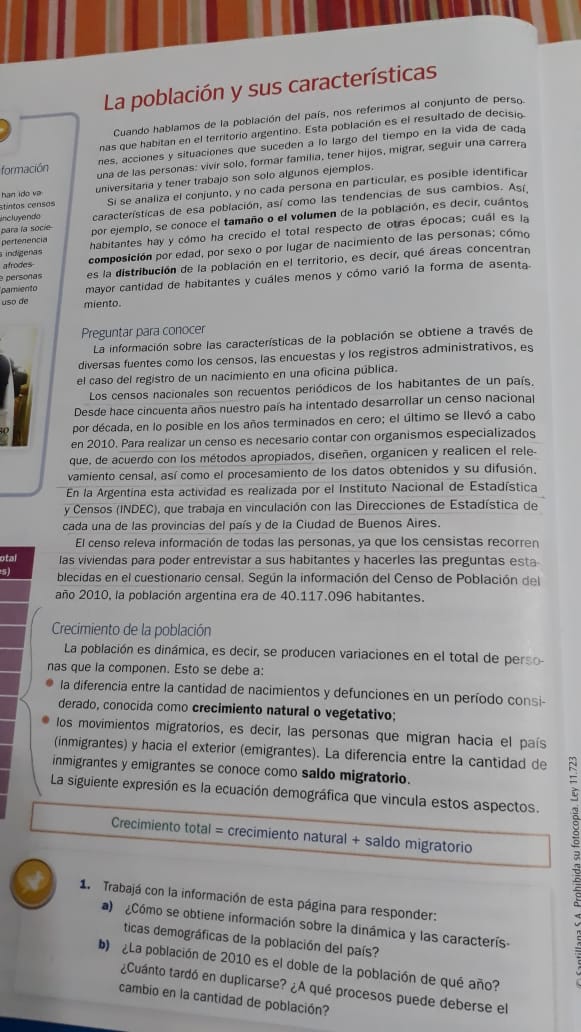 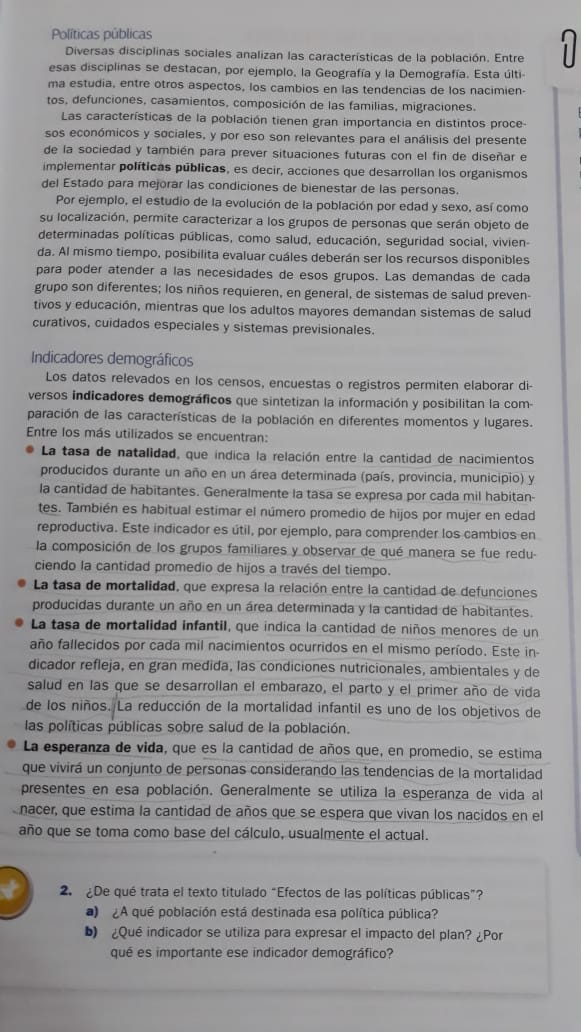 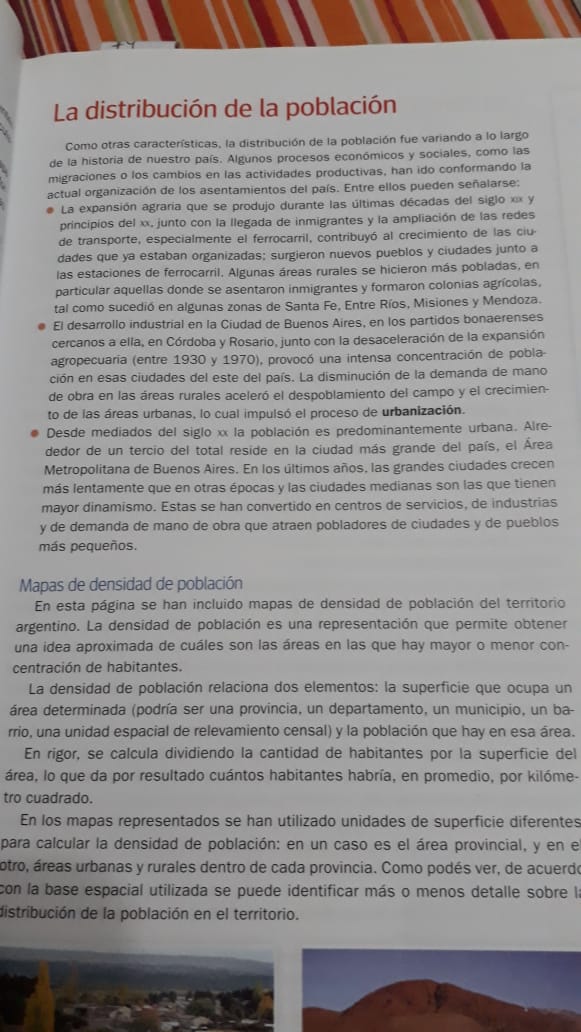 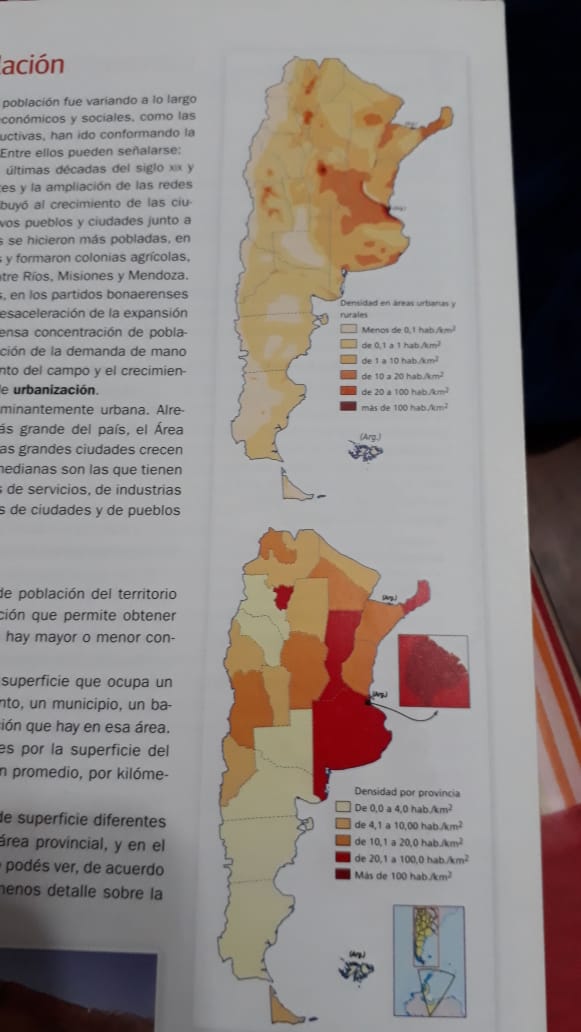 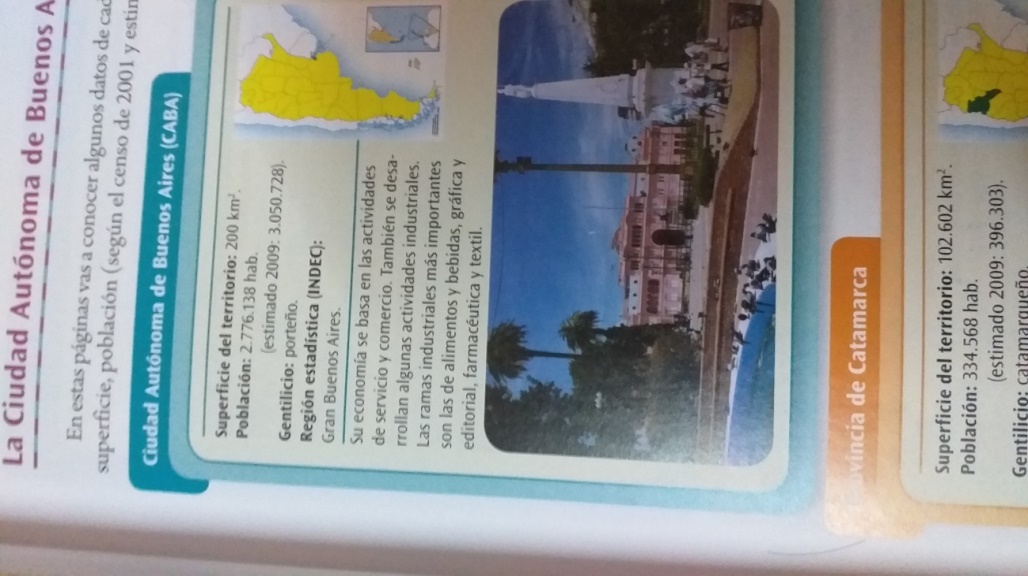 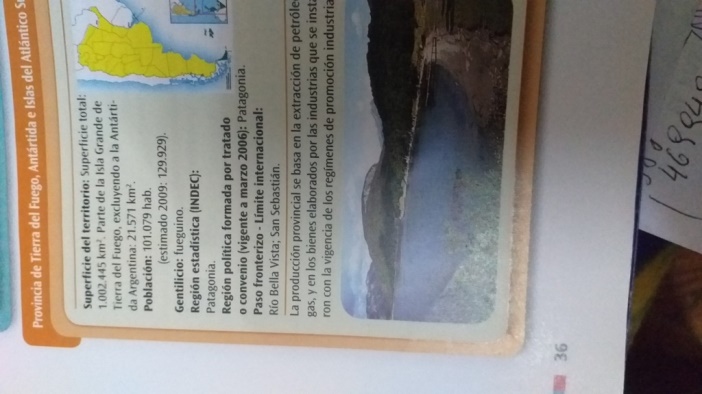 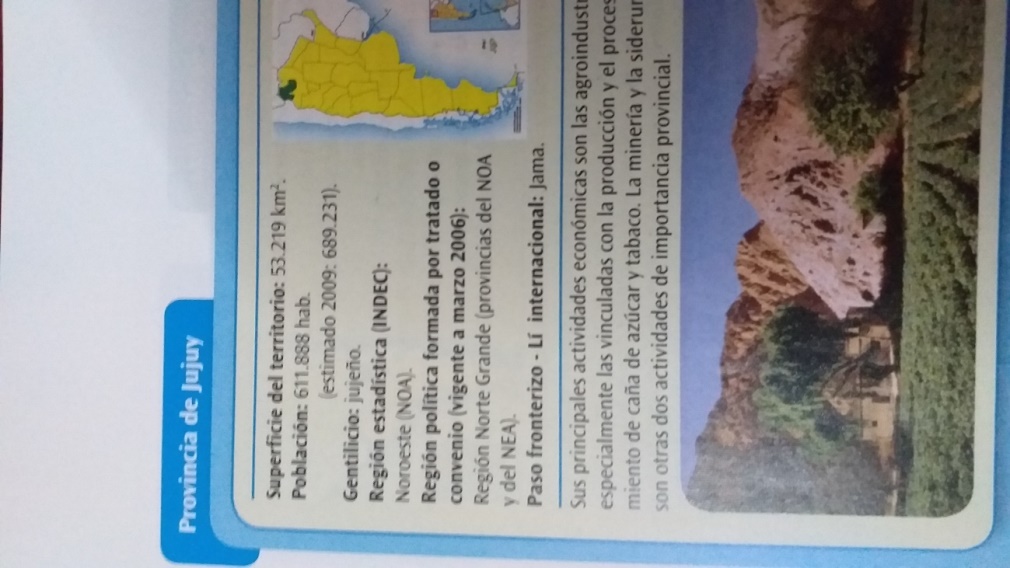 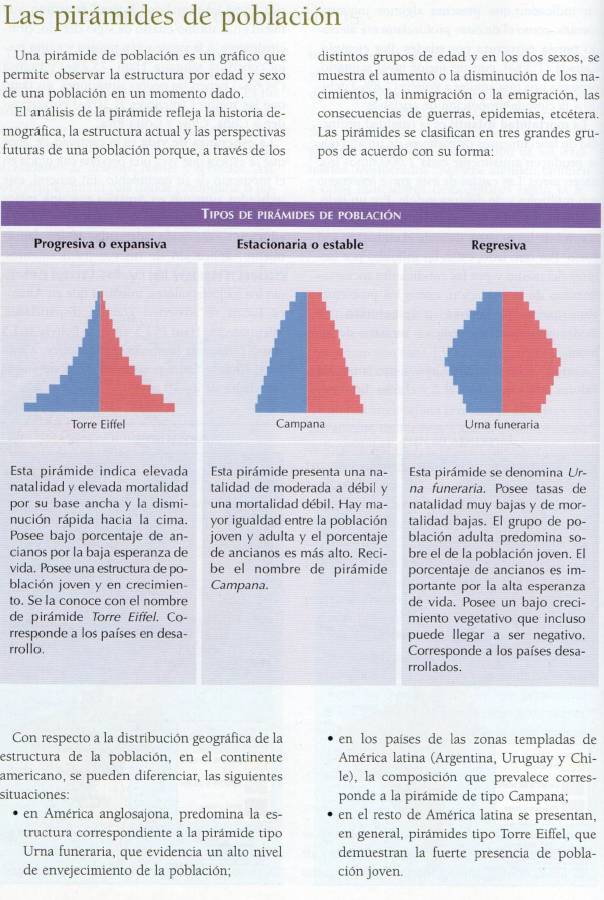 ESCUELA DE COMERCIO Nº1 “JOSÉ ANTONIO CASAS”